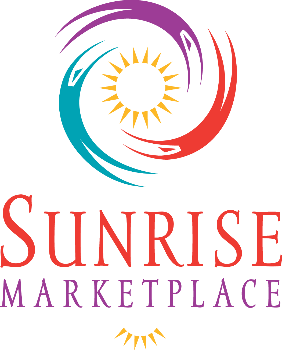 SMP MARKETING COMMITTEE MEETING AGENDAThursday, September 6th at Noon · Lunch will be servedSunrise MarketPlace Office5912 Sunrise Mall, Citrus Heights, CA 95610Sunrise Mall (near Sears) Present: S. Rodgers, T. Clement, T. Kimball, M. Saario Guests: N. Bakkie, C. Hostetler, C. WoodardsAbsent: C. Hall, C. RobertsonStaff: K. Carpenter, J. DePrada, B. NiekampCALL MEETING TO ORDER	Susie RodgersMeeting called at 12:13 PMPUBLIC COMMENTS/INTRODUCTIONS	Susie RodgersNoneAPPROVAL COMMITTEE MEMBER ACTIONS 	Susie RodgersMike is no longer with Barnes & Noble and will no longer be a member of the Marketing Committee. APPROVAL/ACTION ITEMS	Susie RodgersA motion was M/S/C (T. Clement/T. Kimball) to approve the Marketing Committee Meetings Change of Date. All in favor of meeting the first Thursday of the month, bi-monthly, at 12 PM. The new day will start effective October. Bi-monthly meetings will be effective 2019. A motion was M/S/C (T. Kimball/T.Clement) to approve June 6, 2018 Marketing Committee Meeting Minutes.A motion was M/S/C (T. Clement/M. Saario) to approve the Social Media Policy Update for Event Promotions. (See Attached)MARKETING	Julie DePradaJuly 2018 Events, Social Media & Sponsorship Recap See AttachmentsUpcoming Special Events, Promotions and Sponsorships District EventsAnnual Tomato Taste Off, September 8th from 7 AM to 1 PM at Sunrise Mall. SMP participating with a booth sponsorship and giveaway.CTC Movie Series Finale at Citrus Town Center Fountain, September 8th, from 7 PM to 9 PM. SMP sponsored the movie series. Lowes Pros Event at Lowes, September 25th from 10 AM to 2 PM. SMP will participate with booth and giveaway.CHPD Motorcycle Safety Day at Sunrise Mall, September 29th from 10 AM to 4 PM.  (Post meeting note – this event has been cancelled).Circus Vargas at the Sunrise Mall from September 20th – 24th. See Mall website for show times. Cemetarium Haunted House coming soon in October. The Citrus Heights community came to SMP with interest in conducting a fundraiser for the Carr Fire victims. SMP is partnering with Cemetarium Haunted House to donate a portion of ticket proceeds to the fire victims. Staff is currently working on a bounce-back promotion with restaurants in the district. More information coming. Midway of Fun Carnival at the Sunrise Mall from October 26th to November 4th. See mall website for details. Community EventsCitrus Heights HART’s Student Connect event on September 29, from 10 AM to 3 PM at Advent Lutheran Church, Citrus Heights. Event will serve as a one-stop for families who need services that aren’t easily accessible. Magical Moments updatesLaser Light Show Kick Off, Lowes, Thursday November 29th from 6 PM to 9 PM. Super Hero Saturday, Marketplace at Birdcage, December 1st (Time TBA)Winter Fest, Sunrise Village, December 15th (Time TBA)The Nutcracker Interlude, Sunrise Mall, Dec 20th (Time TBA)20TH Anniversary Options SMP Open House on December 5th at 4 PM, will serve as a 20th Anniversary Kick-Off Event will serve as sneak peek for media, and to showcase the banners, logo, etc. C. Woodards proposed that SMP shopping centers going through re-vamp to serve as possible alternative location. Updating Logo?Options to: add 20th anniversary and 2000-2019 years to existing logo; use elements of current logo to create new logo; or unveil a brand-new different logo. At minimum; majority agrees that there will be a 20th anniversary logo. Proposed Anniversary and newly branded SMP banners will go up in the district by January 15th when holiday banners come down. Board to approve the budget. Infographic and Interactive Timeline on websiteEnhanced annual report showcasing 20 yearsSignature event will be a Beerfest taking place June 8, 2019. Times TBA.Giveaway - $20 in gift cards every day, M-F, all year long 2019. State of the PBID with Chamber, past board members will get recognized/proclamations Palm Tree Lighting project – pending city funding.Art installations or Commemorative Poster bidding out to local artists, and incorporating elements of the Sunrise MarketPlace, etc. Video Retrospective, also shop-dine-do-play videosConsumer oriented customer service promotion throughout retail business in the Sunrise MarketPlace where consumers could vote on best customer service experience, etc. KYMX - Mix96 Holiday Music Co-op Last year SMP, along with Sunrise Mall, sponsored K-Mix holiday music on the radio station. The total was approximately, $9,500. SMP used radio spots to promote Magical Moments 2018 and Christmas shopping in the district. K-Mix is interested in 2019. Staff is currently in negotiation with K-Mix. If any businesses are interested in spots that SMP will purchase, please contact staff for discussion.  2019 Directors, Officer’s and Committee Chairs 	Kathilynn CarpenterEvery year SMP Slate goes out for the following year and identifying board of directors, officers and committee chairs.  SMP needs new marketing committee members. If you have anyone in your centers, within the district or are interested please have them contact staff. T. Clement would like to be considered for Marketing Chair T. Clement will be added to the 2019 Slate of Officers and directors. MARKETING CHAIR REPORT…………………………………………………………………………………….	Susie RodgersStaff is doing an excellent job with social promotions and website. EXECUTIVE DIRECTOR REPORT…………………………………………………………………………………Kathilynn CarpenterCitrus Heights Leadership application deadline is tomorrow, September 7th. If you or someone you know is interested, please apply. The program is very robust this year. UPDATE: SMP staff won’t know about that status of the SHINE grant for the palm tree project until October. ADJOURN MEETING	Susie RodgersMeeting Adjourned at 1:43 PM. Respectfully submitted by, Breanna NiekampAccepted and approved by, Susie Rodgers, Chair- Sunrise MarketPlace Marketing Committee.___________________________________________________________Susie Rodgers, Chair THE NEXT MEETING IS SCHEDULED FOR OCTOBER 4th, 2018